Covington Woman’s Club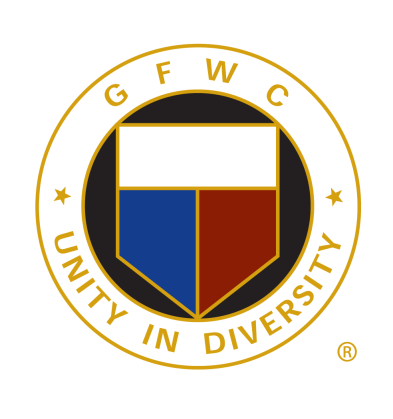 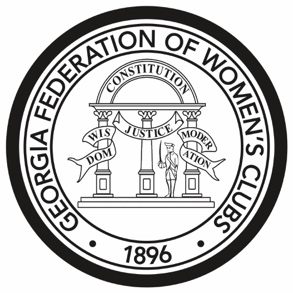 Member of Georgia Federation of Women’s Club (GFWC Georgia)Member of General Federation of Women’s Clubs (GFWC)                                             GFWC Georgia Mission“GFWC Georgia is a statewide women’s volunteer organization dedicated to community improvement by enhancing the lives of others through volunteer service.”MEMBERSHIP APPLICATIONCovington Woman’s ClubMember of Georgia Federation of Women’s Club (GFWC Georgia)Member of General Federation of Women’s Clubs (GFWC)                                             GFWC Georgia Mission“GFWC Georgia is a statewide women’s volunteer organization dedicated to community improvement by enhancing the lives of others through volunteer service.”Date 	Name 	Position (member, Board member, officer) 	Please describe below any relationships, transactions, positions you hold (volunteer or otherwise, or circumstances that you believe could contribute to a conflict of interest between our club and your personal interests, financial or otherwise	.Please specify any other non-profit and for profit boards you sit on.SignedPersonal InformationPersonal InformationPersonal InformationPersonal InformationPersonal InformationPersonal InformationName:Name:Name:Name:Date:Date:Home Address:Home Address:Home Address:Home Address:Home Address:Home Address:City:State:State:State:State:ZIP:Home Phone:E-mail:E-mail:E-mail:E-mail:Alternate phone/cell:Employer:Employer:Employer:Employer:Employer:Employer:Business Address:Business Address:Business Address:Business Address:Business Address:Business Address:Business Phone:Business E-mail:Business E-mail:Business E-mail:Business E-mail:Profession:Birthday (Month/Day):Birthday (Month/Day):Birthday (Month/Day):Birthday (Month/Day):Birthday (Month/Day):Birthday (Month/Day):Club Interests and MiscellaneousClub Interests and MiscellaneousClub Interests and MiscellaneousClub Interests and MiscellaneousClub Interests and MiscellaneousClub Interests and MiscellaneousHow did you hear about our club or organization? Referral Website OtherHow did you hear about our club or organization? Referral Website OtherHow did you hear about our club or organization? Referral Website OtherHow did you hear about our club or organization? Referral Website OtherHow did you hear about our club or organization? Referral Website OtherHow did you hear about our club or organization? Referral Website OtherPlease provide a statement as to why you would like to become a member.Please provide a statement as to why you would like to become a member.Please provide a statement as to why you would like to become a member.Please provide a statement as to why you would like to become a member.Please provide a statement as to why you would like to become a member.Please provide a statement as to why you would like to become a member.Please provide a brief bio of yourself with a photo for publication in our Club newsletter.Please provide a brief bio of yourself with a photo for publication in our Club newsletter.Please provide a brief bio of yourself with a photo for publication in our Club newsletter.Please provide a brief bio of yourself with a photo for publication in our Club newsletter.Please provide a brief bio of yourself with a photo for publication in our Club newsletter.Please provide a brief bio of yourself with a photo for publication in our Club newsletter.We have six Community Service Program areas – please choose which programs you may be interested in:Arts Conservation Education Home Life International Outreach  Public AffairsWe have six Community Service Program areas – please choose which programs you may be interested in:Arts Conservation Education Home Life International Outreach  Public AffairsWe have six Community Service Program areas – please choose which programs you may be interested in:Arts Conservation Education Home Life International Outreach  Public AffairsWe have six Community Service Program areas – please choose which programs you may be interested in:Arts Conservation Education Home Life International Outreach  Public AffairsWe have six Community Service Program areas – please choose which programs you may be interested in:Arts Conservation Education Home Life International Outreach  Public AffairsWe have six Community Service Program areas – please choose which programs you may be interested in:Arts Conservation Education Home Life International Outreach  Public AffairsPlease let us know if you have specific talents to lend us or hobbies you enjoy?Please let us know if you have specific talents to lend us or hobbies you enjoy?Please let us know if you have specific talents to lend us or hobbies you enjoy?Please let us know if you have specific talents to lend us or hobbies you enjoy?Please let us know if you have specific talents to lend us or hobbies you enjoy?Please let us know if you have specific talents to lend us or hobbies you enjoy?Do you want your name to be listed in the Club Directory/Yearbook?    Yes          NoDo you want your name to be listed in the Club Directory/Yearbook?    Yes          NoDo you want your name to be listed in the Club Directory/Yearbook?    Yes          NoDo you want your name to be listed in the Club Directory/Yearbook?    Yes          NoDo you want your name to be listed in the Club Directory/Yearbook?    Yes          NoDo you want your name to be listed in the Club Directory/Yearbook?    Yes          No$??? Membership Dues & $10.00 Application Fee Please make check payable to: ??$??? Membership Dues & $10.00 Application Fee Please make check payable to: ??$??? Membership Dues & $10.00 Application Fee Please make check payable to: ??$??? Membership Dues & $10.00 Application Fee Please make check payable to: ??$??? Membership Dues & $10.00 Application Fee Please make check payable to: ??$??? Membership Dues & $10.00 Application Fee Please make check payable to: ??Club Use OnlyClub Use OnlyClub Use OnlyClub Use OnlyClub Use OnlyClub Use OnlySponsor:Sponsor:Sponsor:Sponsor:Sponsor:Sponsor:Endorser No. 1:Endorser No. 1:Endorser No. 2:Endorser No. 2:Endorser No. 2:Endorser No. 2:Amount paid:Amount paid:Amount paid:Method of Payment:Method of Payment:Method of Payment:APPLICATION APPROVED BY EXECUTIVE BOARD: Month: Date: Year:APPLICATION APPROVED BY EXECUTIVE BOARD: Month: Date: Year:APPLICATION APPROVED BY EXECUTIVE BOARD: Month: Date: Year:APPLICATION APPROVED BY EXECUTIVE BOARD: Month: Date: Year:APPLICATION APPROVED BY EXECUTIVE BOARD: Month: Date: Year:APPLICATION APPROVED BY EXECUTIVE BOARD: Month: Date: Year:Renewal: Jan. 2018 through Dec. 31st 2018 (1 year membership)Renewal: Jan. 2018 through Dec. 31st 2018 (1 year membership)Renewal: Jan. 2018 through Dec. 31st 2018 (1 year membership)Renewal: Jan. 2018 through Dec. 31st 2018 (1 year membership)Renewal: Jan. 2018 through Dec. 31st 2018 (1 year membership)Renewal: Jan. 2018 through Dec. 31st 2018 (1 year membership)